End of Unit Test		Name: ____________________________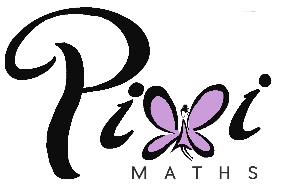 Transformations - HIGHER1)	The shape is rotated 90° clockwise about point A.It is then enlarged by scale factor −2, centre B.Draw the final shape on the diagram.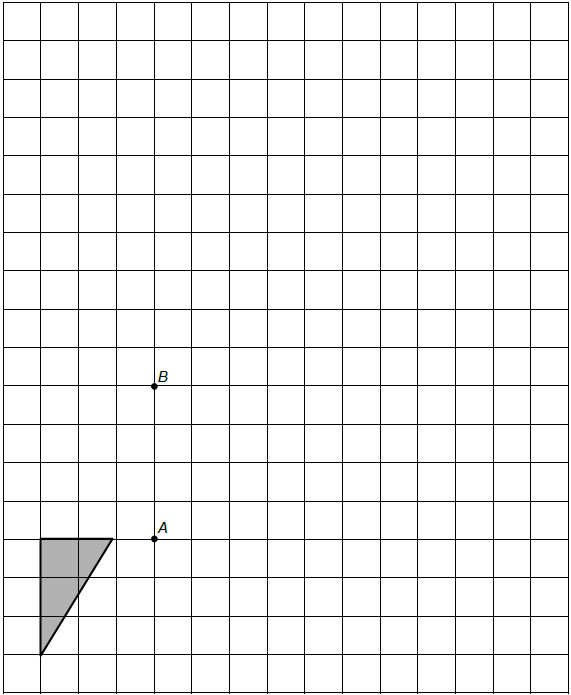 (Total 3 marks)2)	Square OABC is drawn on a centimetre grid.O is (0, 0)     A is (2, 0)     B is (2, 2)     C is (0, 2)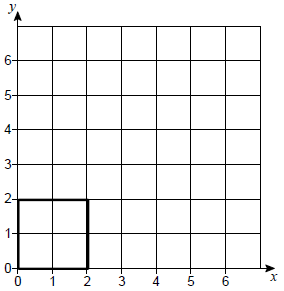 
(a)	OABC is translated by the vector Circle the number of invariant points on the perimeter of the square.0                           1                           2                           4(1)(b)	OABC is enlarged, scale factor 2, centre (0, 0)Circle the number of invariant points on the perimeter of the square.0                           1                           2                           4(1)(c)	OABC is reflected in the line y = xCircle the number of invariant points on the perimeter of the square.0                           1                           2                           4(1)(Total 3 marks)3)	The diagram shows shapes A and B.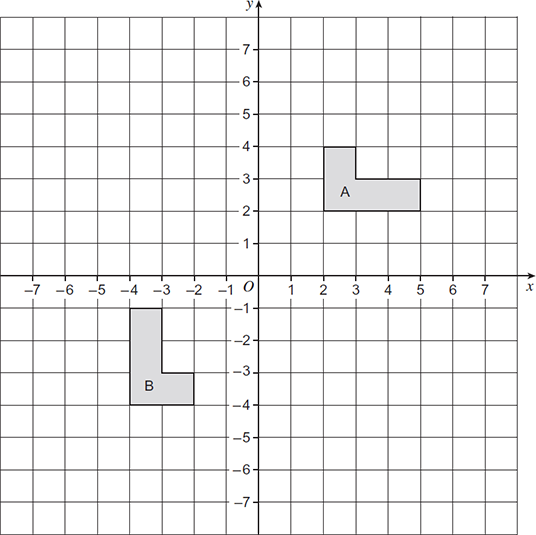 Shape A is mapped onto shape B by a reflection in one of the axes followed by a rotation.Complete the sentence.Shape A is mapped onto shape B by a reflection in .........................................................followed by a rotation .........................................................................................................(Total 3 marks)4)	a = 	b =  	Circle the vector a – b  (Total 1 mark)5)	Here are two column vectors.f = 	g = Work out     3f − 2g	…………………………………………………………………………………………………………	…………………………………………………………………………………………………………	…………………………………………………………………………………………………………	…………………………………………………………………………………………………………Answer ...................................................................................(Total 2 marks)6)	In triangle ABCM is the midpoint of ACN is the point on BC where BN : NC = 2 : 3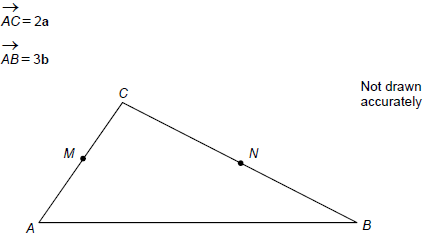 
(a)	Work out      in terms of a and b.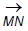 Give your answer in its simplest form.…………………………………………………………………………………………………………………………………………………………………………………………………………………………………………………………………………………………………………………………………………………………………………………………………………Answer ............................................(3)(b)	Use your answer to part (a) to explain why MN is not parallel to AB.……………………………………………………………………………………………………………………………………………………………………………………………………(1)(Total 4 marks)7)	ABCDE is a pentagon.
M is the midpoint of BC.
N is the midpoint of CD.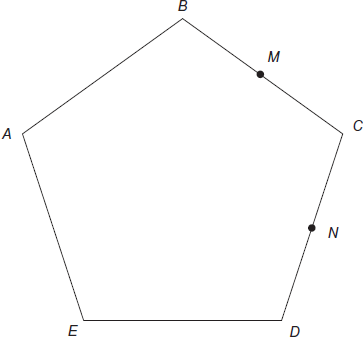  = x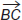  = y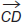 (a)	Show that MN is parallel to BD.………………………………………………………………………………………………………………………………………………………………………………………………………………………………………………………………………………………………………………………………………………………………………………………………………… (3)(b)	Write down the ratio BD : MN in its simplest form.Answer      .......... : ..........(1)(Total 4 marks) (Total for test = 20 marks)